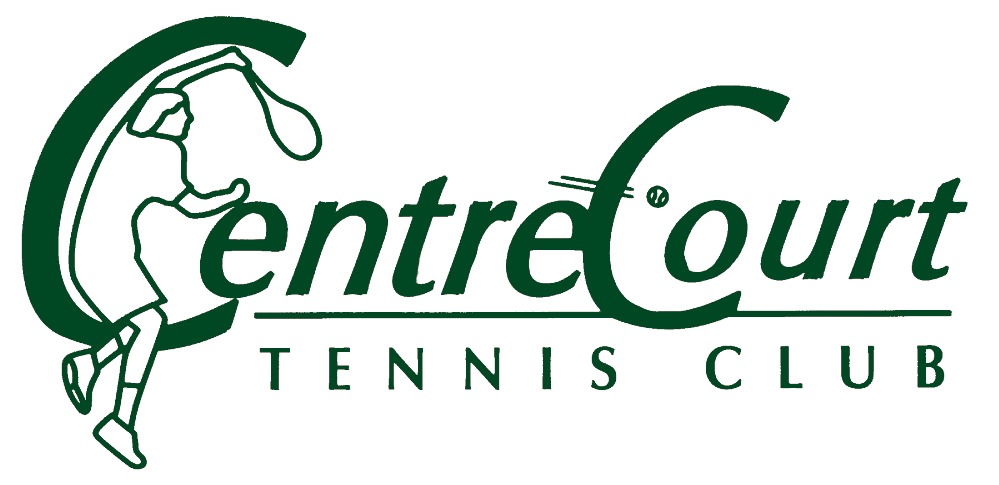 Centre Court Tennis Club55 Hospital Rd
East Providence, RI 02915 5/19/19RE : Permanent Court Groups Dear Perm Court Tennis Players, On behalf of the Centre Court staff, I would like to thank you and your group members for your commitment to our club for the upcoming 2019/2020 season. With the new indoor tennis season coming up quickly, please take the time to read through the following information. Final Invoices/Make-Up time for the 2018/2019 Season At the end of the season, you will receive a final invoice for your group. I respectfully request that all group members please settle their remaining balances with the club by no later than May 31, 2020. Please contact the club should you have any questions or concerns regarding your group’s payment process or final invoice. Due to holidays, inclement weather, scheduling conflicts, etc. groups requiring make-ups can play at their normal court time or at any other time that is available during the make-up period immediately following the season. Please contact the club to schedule- make-up time for your group. Reserved Court Time for the 2019/2020 Season Reserve your group’s court time for this season with a $100.00 non-refundable deposit, and the enclosed application form for the 2019/2020 season court time. Any group desiring a change in time and/or court may indicate so on the application form. If you are in need of additional players or substitutes, please let our staff know as we will try to help your group find the needed players. Rates for the 2019/2020 Season I am delighted to inform you that the perm court costs will remain at the 2018/2019 rate for the upcoming year, $46 per hour, $69 for one and a half hours.In closing, I would like to thank you again for your patronage and loyalty to Centre Court. Please do not hesitate to contact me at the club if you have any questions or concerns. Have a wonderful rest of your summer, and we look forward to seeing you on the courts in September! Yours sincerely,  RachelCentre Court Tennis Club 55 Hospital Road East Providence, RI 02915 		401-437-1210 Enclosures: 2019/2020 Reserved Time Application Form